During its 15th meeting in January/February 2013, WP 5D noted the impending approval of Recommendation ITU-R M.1457-11 and decided to start the revision of Recommendations ITU-R M.1580 and M.1581 on generic unwanted emission characteristics of the terrestrial radio interfaces of IMT-2000.Based on that decision, WP 5D would kindly invite the external organisations to provide relevant material for Recommendations ITU-R M.1580 and M.1581, consistent with the Revision 11 of Recommendation ITU-R M.1457 and therefore ensure alignment with the specific transposed specifications therein. Contributions are kindly appreciated preferably for the July meeting of WP 5D (10-17 July 2013) latest until the October meeting of WP 5D (9-16 October 2013). The deadline of each WP 5D meeting for reception of contributions is seven calendar days (16:00 hours UTC) prior to the start of the meeting.Working Party 5D thanks you for your close cooperation.Contact: 	Sergio Buonomo 			E-mail: sergio.buonomo@itu.int	Counsellor of ITU-R SG 5______________Radiocommunication Study Groups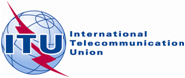 Attachment 5.25 to Document 5D/300(Source: Document 5D/TEMP/176)Attachment 5.25 to Document 5D/300(Source: Document 5D/TEMP/176)5 February 2013Attachment 5.25 to Document 5D/300(Source: Document 5D/TEMP/176)English onlyWorking Party 5D
Working Party 5D
Liaison statement to external organisations* engaged in Recommendation ITU-R M.1457 related to Revision of RECOMMENDATIONS ITU-R M.1580-4 and ITU-R M.1581-4Liaison statement to external organisations* engaged in Recommendation ITU-R M.1457 related to Revision of RECOMMENDATIONS ITU-R M.1580-4 and ITU-R M.1581-4